Ε6. Ο Μεσοπόλεμος- Συνθήκη ΛωζάννηςΣε ποιες περιοχές εγκαταστάθηκαν οι πρόσφυγες; …………………………………………………………………………………………………………………………Τι στοιχεία παράδοσης και πολιτισμού έφεραν οι Μικρασιάτες Πρόσφυγες στην Ελλάδα;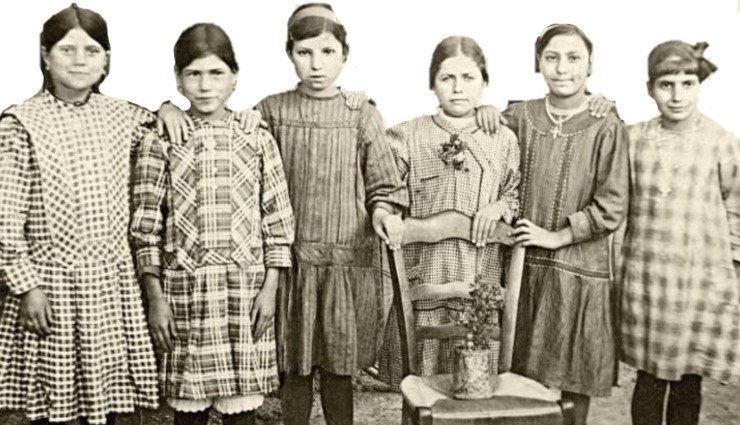 